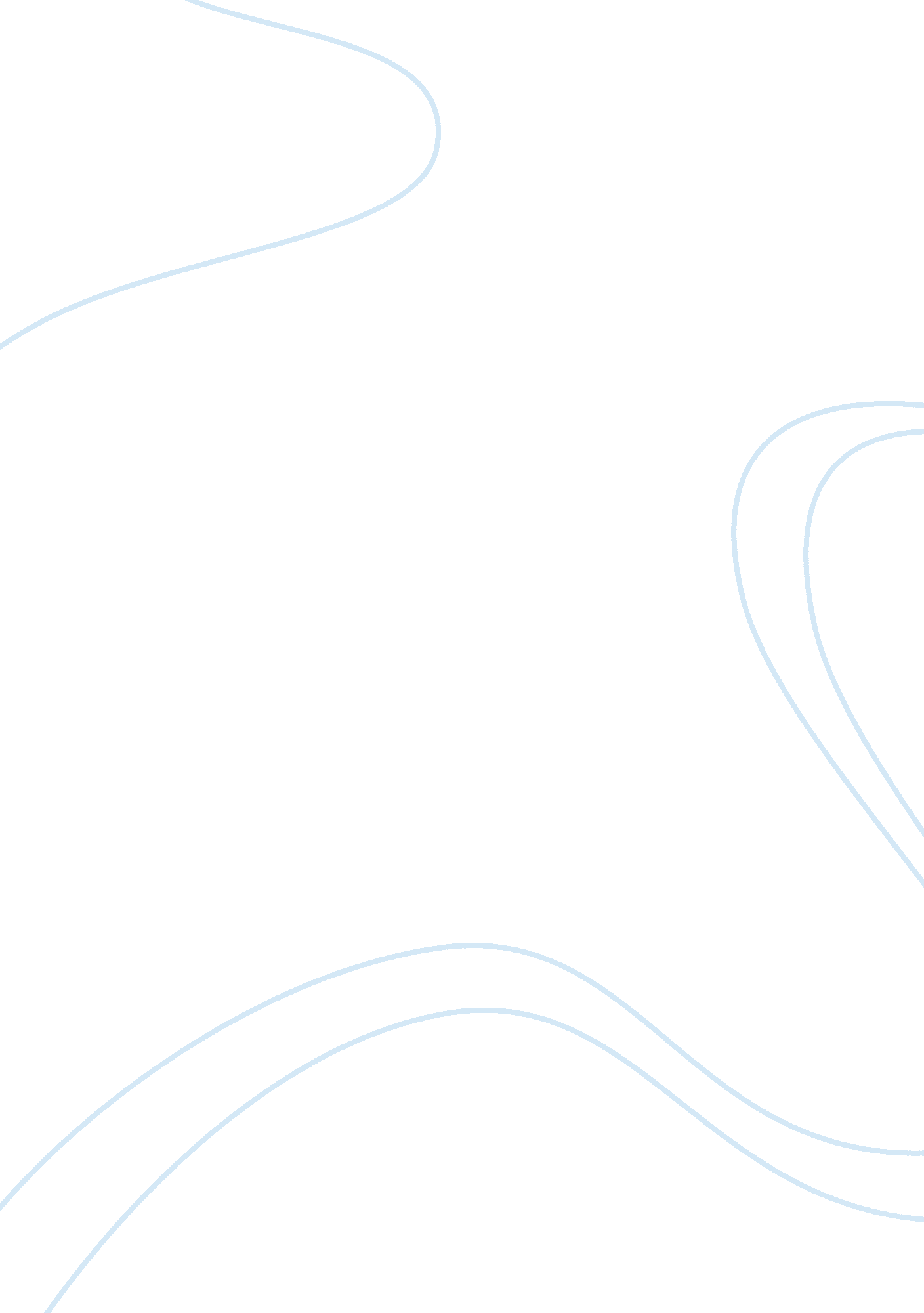 Good literature review about little princeLife, Childhood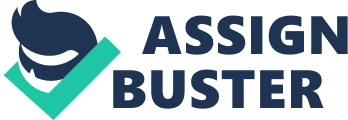 \n[toc title="Table of Contents"]\n \n \t Introduction \n \t Little Prince’s Journey \n \t Review and Opinion of the Book ‘ The Little Prince’ \n \n[/toc]\n \n Introduction This novel tells a story of a pilot who crash landed in the Sahara desert and Little Prince who claims to be from another planet. They meet when the narrator repairing his plane and worried about his predicament come across a “ Little Prince” a blond, curly-haired child who never responds to direct questions. With food and water remaining for 8 days Little Prince asks the narrator to draw him a sheep to which the narrator obliges, ultimately they strike a friendship. 
Over their conversations, we get to know more about the Little Prince, he comes from a planet which is quite small, few plants which includes dangerous “ baobabs” which can overrun whole planet when left unchecked, occupied with three volcanoes and a single and beautiful rose which has 4 thorns. The Little Prince starts to love the rose deeply but the rose is unappreciative and vain of constant shower of his appreciation. This makes the Little Prince unwanted and used which makes him eventually leave the rose alone and start exploring other planets. Little Prince’s Journey What Little Prince Learns 
All these adults further add to the disillusionment of Little Prince about grown people and his eventual acknowledgement of his mistake to leave his rose fending for her alone. This issue is brought to the front with Little Prince’s encounter with the fox where he meets and ultimately tames the fox. The fox recites very crucial themes of this book “ You become responsible forever for what you’ve tamed” and “ One sees clearly only with the heart. Anything essential is invisible to the eyes”. 
In a dramatic end, Little Prince decides to go home and leave the narrator with memories of childhood and how to hear laughter with sparkle of stars. Leaving the narrator to feel sad and wondering if the sheep ate the rose which prince fell in love. Review and Opinion of the Book ‘ The Little Prince’ Illustrations of the author Antoine de Saint-Exupery are very important part of the story itself as they give all readers images which remain in memory like Boa constrictor inside snake, planet of Little Prince, Sheep inside Box and a Little Prince. Though this book is believed to be for Children, The little Prince’s story has serious themes and deep meaning pertaining to relevance of childhood relationships, innocence and responsibilities. This book is rare as it has readership for all age groups, message sent through this book surpasses the imagination of minds of all age groups as they get lost in the story inside the book and they way it has been told. The story makes almost every reader to start imagining himself as the narrator in the story and start hoping the Little Prince would return and in some way inform the reader. 